Acts 10:34-43Then Peter began to speak to them: "I truly understand that God shows no partiality, but in every nation anyone who fears him and does what is right is acceptable to him. You know the message he sent to the people of Israel, preaching peace by Jesus Christ--he is Lord of all. That message spread throughout Judea, beginning in Galilee after the baptism that John announced: how God anointed Jesus of Nazareth with the Holy Spirit and with power; how he went about doing good and healing all who were oppressed by the devil, for God was with him. We are witnesses to all that he did both in Judea and in Jerusalem. They put him to death by hanging him on a tree; but God raised him on the third day and allowed him to appear, not to all the people but to us who were chosen by God as witnesses, and who ate and drank with him after he rose from the dead. He commanded us to preach to the people and to testify that he is the one ordained by God as judge of the living and the dead. All the prophets testify about him that everyone who believes in him receives forgiveness of sins through his name."Psalm 118:1-2, 14-24 1 Give thanks to the LORD, for he is good; 
his mercy endures for ever.2 Let Israel now proclaim, 
"His mercy endures for ever."14 The LORD is my strength and my song, 
and he has become my salvation.15 There is a sound of exultation and victory 
in the tents of the righteous:16 "The right hand of the LORD has triumphed! 
the right hand of the LORD is exalted!
the right hand of the LORD has triumphed!"17 I shall not die, but live, 
and declare the works of the LORD.18 The LORD has punished me sorely, 
but he did not hand me over to death.19 Open for me the gates of righteousness; 
I will enter them;
I will offer thanks to the LORD.20 "This is the gate of the LORD; 
he who is righteous may enter."21 I will give thanks to you, for you answered me 
and have become my salvation.22 The same stone which the builders rejected 
has become the chief cornerstone.23 This is the LORD'S doing, 
and it is marvelous in our eyes.24 On this day the LORD has acted; 
we will rejoice and be glad in it.1 Corinthians 15:19-26If for this life only we have hoped in Christ, we are of all people most to be pitied.But in fact Christ has been raised from the dead, the first fruits of those who have died. For since death came through a human being, the resurrection of the dead has also come through a human being; for as all die in Adam, so all will be made alive in Christ. But each in his own order: Christ the first fruits, then at his coming those who belong to Christ. Then comes the end, when he hands over the kingdom to God the Father, after he has destroyed every ruler and every authority and power. For he must reign until he has put all his enemies under his feet. The last enemy to be destroyed is death.John 20:1-18Early on the first day of the week, while it was still dark, Mary Magdalene came to the tomb and saw that the stone had been removed from the tomb. So she ran and went to Simon Peter and the other disciple, the one whom Jesus loved, and said to them, "They have taken the Lord out of the tomb, and we do not know where they have laid him." Then Peter and the other disciple set out and went toward the tomb. The two were running together, but the other disciple outran Peter and reached the tomb first. He bent down to look in and saw the linen wrappings lying there, but he did not go in. Then Simon Peter came, following him, and went into the tomb. He saw the linen wrappings lying there, and the cloth that had been on Jesus' head, not lying with the linen wrappings but rolled up in a place by itself. Then the other disciple, who reached the tomb first, also went in, and he saw and believed; for as yet they did not understand the scripture, that he must rise from the dead. Then the disciples returned to their homes.But Mary stood weeping outside the tomb. As she wept, she bent over to look into the tomb; and she saw two angels in white, sitting where the body of Jesus had been lying, one at the head and the other at the feet. They said to her, "Woman, why are you weeping?" She said to them, "They have taken away my Lord, and I do not know where they have laid him." When she had said this, she turned around and saw Jesus standing there, but she did not know that it was Jesus. Jesus said to her, "Woman, why are you weeping? Whom are you looking for?" Supposing him to be the gardener, she said to him, "Sir, if you have carried him away, tell me where you have laid him, and I will take him away." Jesus said to her, "Mary!" She turned and said to him in Hebrew, "Rabbouni!" (which means Teacher). Jesus said to her, "Do not hold on to me, because I have not yet ascended to the Father. But go to my brothers and say to them, `I am ascending to my Father and your Father, to my God and your God.'" Mary Magdalene went and announced to the disciples, "I have seen the Lord"; and she told them that he had said these things to her.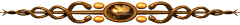 I never suspected   Resurrection      And to be so painful      To leave me weepingWith joy   To have met you, alive and smiling, outside      Empty tombWith regret      Not because I’ve lost youBut because I’ve lost you how I had you –      In understandable, touchable, kissable, clingable flesh   Not as fully Lord, but as graspably human.I want to cling, despite your protest   Cling to your body   Cling to your, and my, clingable humanity   Cling to what we had, our past.But I know that . . . if I cling   You cannot ascend and   I will be left clinging to your former self   … unable to receive your present spirit.- Ronald Rolheiser, The Holy Longing